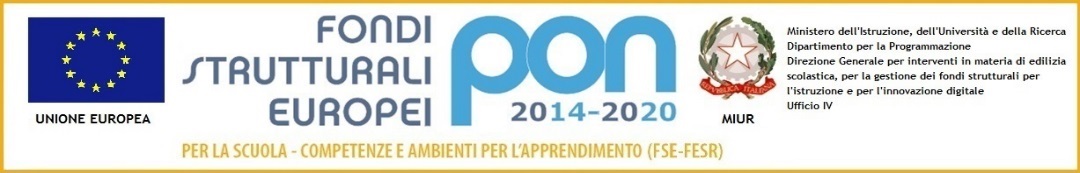 ISTITUTO COMPRENSIVO STATALE “DANTE ALIGHIERI” SAN PIETRO AL NATISONE (UD)Via Centro Studi, 1 - 33049 San Pietro al Natisone  tel. 0432/727034 – fax  0432/727918 - C.F. 94071110301COMPRENDENTE I COMUNI DI: DRENCHIA, GRIMACCO, PULFERO, SAN LEONARDO, SAN PIETRO AL NATISONE, SAVOGNA, STREGNACod. Mecc. UDIC813006         e-mail: udic813006@istruzione.it    PEC: udic813006@pec.istruzione.it    www.icsanpietroalnatisone.itProt. N. 3206/c21						San Pietro al Natisone, 23 giugno 2017Ai Docenti interessatiAmbito territoriale n.7Regione Friuli Venezia GiuliaIl Dirigente ScolasticoVisto l’avviso prot. 2735 del 27 maggio 2017, relativo alla selezione dei docenti della scuola dell’infanzia e della scuola primaria per ricoprire i posti dell’organico dell’autonomia disponibili presso l’I.C. di San Pietro al Natisone;Visto l’esito delle operazioni di mobilità del personale docente della scuola dell’infanzia (decreto USR 4382.19-06-2017) Considerato che un posto della scuola dell’infanzia si è reso disponibile a seguito del trasferimento in uscita di una docente;emana il presente AVVISO ad integrazione del precedenteper la selezione del docente per ricoprire l’ulteriore posto dell’organico dell’autonomia disponibile presso la scuola dell’infanzia dell’I.C. di San Pietro al Natisone confermando le competenze professionali e i criteri oggettivi per l’esame comparativo dei requisiti, già indicati nel precedente avviso.Modalità di presentazione della candidaturaI docenti possono presentare la propria candidatura contenente il C.V. e l'attestazione dei requisiti richiesti via e-mail, all’indirizzo istituzionale udic813006@istruzione.it     Responsabile del procedimento e dei dati personali e sensibiliIl responsabile del procedimento amministrativo finalizzato alla c.d. chiamata diretta dei docenti per le finalità di cui al presente avviso è il Dirigente Scolastico reggente Ciccone Nino.Il responsabile del trattamento dei dati è il DSGA De Angelis Alberto.L’incaricato del trattamento dei dati è la A.A. Bergnach Maria Grazia.Il Dirigente scolastico reggenteCiccone Nino